КАЛЕНДАРЬ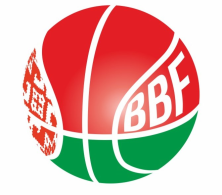 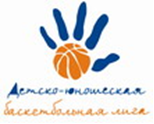 XXIV Детско-юношеской баскетбольной лиги - «Слодыч»II тур - юноши 2006-2007 гг.р., Группа Б25-27 февраля 2022г., г. Минск, ул. Уральская, 3а Команды – участницы:25 февраля 2022 (пятница)26 февраля 2022 (суббота)	27 февраля 2022 (воскресенье)Главный судья							«Цмокi-Miнск» - 2ЦОР «Виктория»БКМ«Логойская КСДЮШОР»СДЮШОР №7 БК "Принеманье"ДЮСШ №2 г.БорисоваВремяматчаНазвание командысчётНазвание команды12.00«Цмокi-Miнск» - 2СДЮШОР №7 БК "Принеманье"13.20ДЮСШ №2 г.БорисоваБКМ14.40«Логойская КСДЮШОР»«Цмокi-Miнск» - 216.00СДЮШОР №7 БК "Принеманье"ДЮСШ №2 г.БорисоваВремяматчаНазвание командысчётНазвание команды09.30БКМСДЮШОР №7 БК "Принеманье"11.00«Цмокi-Miнск» - 2ЦОР «Виктория»12.30Ст.зСДЮШОР №7 БК "Принеманье"«Логойская КСДЮШОР»13.40Ст.зЦОР «Виктория»БКМВремяматчаНазвание командысчётНазвание команды09.00БКМ«Логойская КСДЮШОР»10.20ЦОР «Виктория»ДЮСШ №2 г.Борисова11.40КонкурсКонкурсКонкурс12.00«Логойская КСДЮШОР»ЦОР «Виктория»13.20ДЮСШ №2 г.Борисова«Цмокi-Miнск» - 2